第１８回て～ら祭　参加希望確認 兼 実施計画書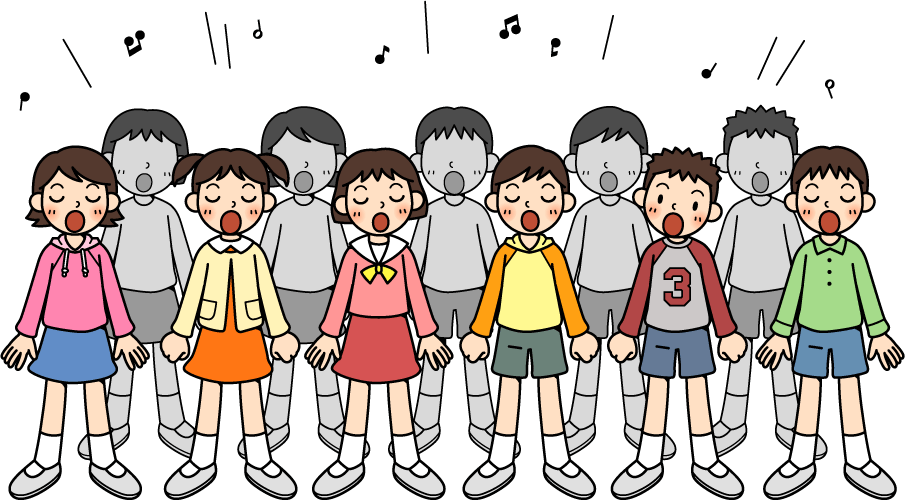 １　団体名およびて～ら祭への参加希望の有無についてご記入下さい。（どちらかにレ点を付けてください。）団体名：　　　　　　　　　　　　　　　　　　　□ 参加希望する　□ 参加希望しない※申し込み多数の場合，抽選となる可能性がございますのであらかじめご承知おきください。２　て～ら祭に参加を希望される団体は，下記の項目をご記入ください。３　その他ご意見，ご要望等ありましたらご記入ください。出演希望日※出演希望日に○を付けてください。１１月 ２日（土） ・ ３日（日） ・ どちらでも可※希望時間帯に○を付けてください。午前　　・　　午後　　・　　どちらでも可カテゴリー・ステージ内容※当てはまるカテゴリーにレ点を付けてください。□ 各種ダンス　　　□ 楽器演奏□ 合　　唱　　　　□ そ の 他※実施する内容を具体的にご記入下さい。音　源※音源使用の有無にレ点を付けてください。□ 使用する（※ＣＤのみ使用可）　　□ 使用しない※音源使用の有無にレ点を付けてください。□ 使用する（※ＣＤのみ使用可）　　□ 使用しない使用したい備品※マイク，マイクスタンド（L字・ストレート・卓上），机，イス等の使用備品名・必要数を記入してください。※マイク上限は６本です。※マイク，マイクスタンド（L字・ストレート・卓上），机，イス等の使用備品名・必要数を記入してください。※マイク上限は６本です。ご担当者※１人お願いします※て～ら祭について，事務局よりご連絡させていただく場合がございますので，ご担当者様の連絡先等をお願いします。（お名前）フリガナ　　　　　　　　　　　　　　　　　　（郵便番号）　　　　　　　　　　　　　　　　　　　　　　　　　　　　　　　　　　　　　　　　　〒　　　　　　　　－　　　　　　　　　　　　　　　　　　　　　　　　　　（携帯電話など連絡のつきやすい電話番号）　　　　　（住所）※て～ら祭について，事務局よりご連絡させていただく場合がございますので，ご担当者様の連絡先等をお願いします。（お名前）フリガナ　　　　　　　　　　　　　　　　　　（郵便番号）　　　　　　　　　　　　　　　　　　　　　　　　　　　　　　　　　　　　　　　　　〒　　　　　　　　－　　　　　　　　　　　　　　　　　　　　　　　　　　（携帯電話など連絡のつきやすい電話番号）　　　　　（住所）